Spett.leBroni Stradella Pubblica SrlStazione AppaltanteDOMANDA DI PARTECIPAZIONEOGGETTO: AVVISO ESPLORATIVO PER MANIFESTAZIONE DI INTERESSE FINALIZZATA ALL’AFFIDAMENTO DEI SERVIZI DI INGEGNERIA DI D.L. E C.S.E. PER INTERVENTO DI MESSA IN SICUREZZA E BONIFICA AREE ESTERNE AL PERIMETRO DELL’AREA EX ZETA PETROLI SITA IN ALBAREDO ARNABOLDI CIG  Z0A2572B3A	 Il sottoscritto 	, nato a 			il 		, residente a 		Via		 Codice fiscale 	, Part. IVA 	,in qualità dilibero professionista singololegale rappresentante di studio associato di professionistilegale rappresentante di società di professionistilegale rappresentante di società d’ingegneria   legale rappresentante di consorzi di società di professionisti e società di ingegneria 	capogruppo – mandataria di Raggruppamento Temporaneo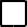      mandante di Raggruppamento Temporaneo:       	già costituito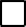   da costituire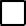 (barrare la casella corrispondente)consapevole delle sanzioni penali previste dall’art. 76 del D.P.R. 445/2000 per le ipotesi di falsità in atti e dichiarazioni mendaci, con la presenteDICHIARA1)	di	essere	regolarmente	iscritto	all’Ordine	degli	 		di 		 al numero 			e di avere il proprio recapito professionale in 			, Via 		, tel. 	, fax 		; (per libero professionista singolo)1/a) che lo studio associato che rappresenta è il seguente:denominazione 	                      ,   sede 	                          ,  tel. 	                       ,  fax 	                     e  che,	oltre	al	sottoscritto,	iscritto	all’Ordine	 		di			 	  al  numero 	          ,	gli altri componenti lo studio associato sono i sigg.:cognome 					nome		 nato  a 	 		il				 iscritto all’Ordine/Collegio 	di 		al numero 	;cognome 				nome		 nato  a 	 		il				 iscritto all’Ordine/Collegio 	di 			al numero 	;cognome 				nome		 nato  a 	 		il				 iscritto all’Ordine/Collegio 	di 			al numero 	; (per legale rappresentante di studio associato di professionisti)1/b) che la società di professionisti che legalmente rappresenta è la seguente:denominazione				 forma giuridica  					 sede				 numero di fax 		, partita IVA: 				 iscritta alla Camera di Commercio IAA di 	al n.  				                       dal  	che gli altri soggetti muniti di poteri di rappresentanza sono i sigg.:cognome 		nome 	nato a  	 il  	 cognome 		nome 	nato a  	 il  	cognome 		nome 	nato a  	 il  	(per società di professionisti)1/c) che la società d’ingegneria che legalmente rappresenta è la seguente:denominazione		 forma giuridica  			 sede		 numero di fax 	, partita IVA: 			iscritta	alla	Camera	di	Commercio	IAA	di	 	 	dal  	che gli altri soggetti muniti di poteri di rappresentanza sono i sigg.:al	n.cognome 		nome 	nato a  	 	 il  	 cognome 		nome 	nato a  	 	 il  	cognome 		nome 	nato a  	 	 il  	(per società d’ingegneria)In particolare:che non sussiste nei suoi confronti alcuno dei motivi di esclusione dalla procedura di affidamento elencati nell’art. 80 del D.LGS. 50/2016 (Codice degli Appalti);di essere in regola con gli adempimenti in materia di contributi sociali e previdenziali relativamente alla propria situazione nonché a favore dei lavoratori dipendenti, ai sensi della legislazione vigente, e di possedere le seguenti posizioni previdenziali assicurative:INPS sede di ………………..        matricolaINAIL sede di ………………..      matricola(nel caso di iscrizione presso più sedi indicarle tutte);INARCASSA sede di 		Via	 matricola  	(nel caso di iscrizione presso più sedi indicarle tutte);Altra cassa (specificare) 	matricola	 In caso di non iscrizioni ad uno degli enti suindicati, indicarne i motiviche non sussistono:le condizioni di cui all’art. 53, comma 16-ter, del d.lgs. del 2001, n. 165 o di cui  all’art. 35 del d.l. n. 90/2014 convertito con modificazioni dalla legge n. 114/2014 o che siano incorsi, ai sensi della normativa vigente, in ulteriori divieti a contrattare con la Pubblica Amministrazione;le cause di esclusione di cui all’art. 24, comma 7, del D.Lgs 18/04/2016, n. 50; Gli operatori economici aventi sede, residenza o domicilio nei paesi inseriti nelle c.d. “black list”, di cui al decreto del Ministro delle finanze del 4 maggio 1999 e al decreto del Ministro dell’economia e delle finanze del 21 novembre 2001 devono essere in possesso, pena l’esclusione dalla gara, dell’autorizzazione rilasciata ai sensi del d.m. 14 dicembre 2010 del Ministero dell’economia e delle finanze (art. 37 del d.l. 31 maggio 2010, n. 78).che:          è in regola con le norme che disciplinano il diritto al lavoro dei disabili (L. 68/99)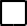 ovvero         non è tenuto al rispetto delle norme che disciplinano il diritto al lavoro dei disabili (L.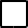 68/99) avendo alle dipendenze un numero di lavoratori inferiore a quindici;di non partecipare alla gara in più di un raggruppamento temporaneo ovvero singolarmente e quale componente di un raggruppamento temporaneo;di accettare, senza condizione e riserva alcuna, tutte le norme e le disposizioni contenute nel bando di gara, nel disciplinare di gara e nello schema di disciplinare di incarico;di impegnarsi a mantenere valida e vincolante l’offerta per 180 giorni consecutivi a decorrere dalla scadenza del termine per la presentazione delle offerte;di impegnarsi, in caso di aggiudicazione, ad uniformarsi alle disposizioni di cui all'art. 48 del D. Lgs. 50/2016;(solo nel caso di raggruppamenti temporanei di alle lettere a), d) ed e), comma 1 dell'art. 46 del D. Lgs. 50/2016 sopracitato)di essere in possesso dei requisiti per assumere l'incarico di coordinatore per la sicurezza in fase di progettazione ai sensi dell'art. 98 del D.Lgs 81/2008 e successive modifiche (nell'ipotesi di singolo libero professionista)ovveroche il sig.…............................................................................è in possesso dei requisiti per assumere l'incarico di coordinatore per la sicurezza ai sensi dell'art. 98 del D.Lgs 81/2008 e successive modifiche (indicare il nominativo del coordinatore per la sicurezza in fase di progettazione in tutti gli altri casi);di essere in possesso dei requisiti di cui all'art. 83 del D. Lgs. 50/2016 come espressamente indicati nel presente disciplinare di gara art.10 punto 3.1 nella parte dedicata ai “Requisiti di capacità economia e finanziaria” .(da compilare solo nel caso di avvalimento)di avvalersi dei seguenti requisiti necessari per la partecipazione alla gara:per il servizio  	(indicare il requisito di capacità economico – finanziario o tecnico organizzativo di cui ci si avvale)impresa ausiliaria_ 	(indicare denominazione, sede, legale rappresentante, numero partita iva)di autorizzare la stazione appaltante, all'invio delle comunicazioni di cui al comma 5 dell'art. 76Lgs 50/2016 al seguente l'indirizzo di posta elettronica e il domicilio eletto cui far pervenire le comunicazioni di cui al comma 5 sopra indicato sono i seguenti:posta elettronica: 	;p.e.c. 		; Li 		FIRMAdel titolare / legale rappresentante / institore /procuratoreNB: la presente dichiarazione viene inoltrata a norma dell’art.38 del DPR 445/2000 senza autenticazione della sottoscrizione in quanto la dichiarazione viene presentata unitamente a copia fotostatica di un documento di identità.